Romulus Public Library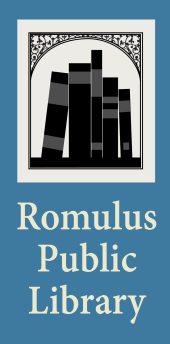 Part-time Adult Services Librarian (29 hours/week)Job description:Provide reference assistant and reader’s advisory to library patrons of all agesSelect, develop and maintain adult collections as assignedPlan, prepare for and present programming for adults including computer instruction classesManage Adult Literacy ProgramProvide outreach to the community and seek partnership opportunities with community organizationsManage Circulation Desk including keeping staff informed, maintaining reference sources and procedural documentation, accepting meeting room applications, and responding to patron issuesAssist patrons at the circulation desk in person and on the phone as neededAttend staff meetings, professional meetings and workshops for continuing educationAct as librarian in charge as needed when Director is out of the officeWork with volunteers as they are available to provide excellent service and programmingOther duties as assignedQualifications:Master’s Degree in Library Science from an ALA-accredited library school Eligible for Michigan Public Library Certification Experience in a public services position in a public library or equivalent experienceSkill in planning and presenting library programs Ability to establish and maintain effective interpersonal relations with othersComputer literacy including use of databases and word processing required; experience with SIRSI preferred Ability to provide superior customer service to library users of all agesAbility to operate standard office equipmentAbility to work cooperatively with library staff and volunteers in a team environmentAbility to produce neat, accurate and timely work within an established time frameExcellent written and oral communication skillsAbility to lift and push up to 25 poundsHours: 29 hrs/wk. including some evenings and SaturdaysPay rate: $18/hr.Benefits: none Reports to: Library DirectorHOW TO APPLY:  Submit a City of Romulus application and resume to the:City of RomulusHuman Resources Department11111 Wayne RoadRomulus, MI  48174The application is available on the City’s website:  www.romulusgov.comAPPLICATIONS WILL BE ACCEPTED UNTIL THE POSITION IS FILLED